    Pjesma majci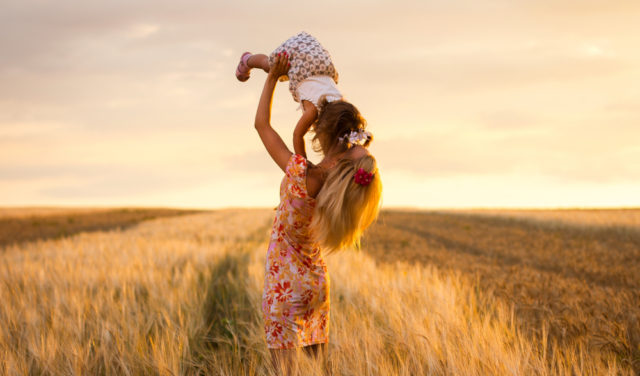               Moja mama me uči                riječi lake: pridjeve,imenice i glagole slatke.              Njena riječ zapovijed je moja,              uvijek će biti majka moja.              Njena ljubav prema meni              nikad veća biti neće,              ako njena ljubav prestane,              vratit ću je ja da nikada ne nestane.                                                  Tesa Žaper,5.b